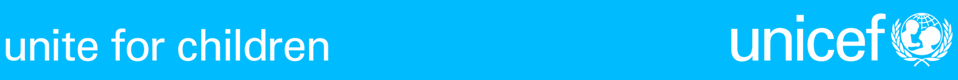 ANNEX A: EXPRESSION OF INTERESTIndividual Contract (International) Consultant for Child Protection Working Group Coordination, (Terms of Reference attached)Consultant Summary Profile:               Please attach complete Curriculum VitaeQ1: In no more than one page, please describe your experiences in areas of Child Protection in Emergencies. Q2: Please explain your experience on coordination, management and capacity-building of Government and NGOs staff.? Q3: Given the duration of the assignment and deliverables; what is your offer, inclusive of professional fees, international travel and all other estimated expenses in Yangon. Please note that travel/DSA costs for travel within country will be reimbursed by UNICEF based on actual travel undertaken and please do not include these amounts in the proposed fees. Please fill the table below for the payment against deliverables.Q4:  The assignment is scheduled to begin in November 2019 until July 2020 for total of 9 months. Please indicate your earliest availability and your ability to commit to this assignment.Q5:  If not successful in participating in this round of consultancy, would you be interested to be considered for possible future similar consultancy?									Thank you.NamePlease specify for which consultancy you are applying.  Date of BirthEmail addressLanguagesDegrees/qualificationsExperience in carrying out investment planning (no. of years and key clients, including UN)Experience in carrying out investment planning (no. of years and key clients, including UN)List names and emails of three refereesRefDeliverables% PayableAmount1CPWG strategy, strategic response plan at national and sub-national level202Monthly sub-sector meetings with timely preparation of agenda and other documentation and participation in various inter-sector fora (i.e. ICCG, HCT, SAG, etc.).203CPiE service delivery coordinated in Rakhine, Kachin and northern Shan204All CPWG members at national sub-national trained on child protection minimum standards105Needs assessments and analysis of gaps156Formulation of solutions and priorities for (emerging) needs, gaps, obstacles, duplication and cross-cutting issues157Regular trend analysis1585W regular update159Sub-cluster response plans updated in the first quarter1510sub-sector’s strategy reviewed and updated in the first quarter1511Humanitarian Response Plan (HRP) finalized and funding needs  1512Protection Sector’s strategies and plans1513Regular tracking of the HRP result framework1014Update CPWG performance monitoring1015CPWG contingency planning and emergency preparedness updated1016Dissemination of CPWG preparedness and contingency plan1017CPWG capacity building plan including on child protection minimum standards and tools1018CPWG contingency planning and emergency preparedness updated1019support NNGO capacity building1020child protection key messages and talking points on the sector response1021coordinated advocacy on behalf of CPWG10Note: The following deliverables need coincide with each deliverable schedule listed above: monthly sub-sector meeting, participation in ICCG, HCT, SAG, updating the progress on HRP, regular trend and gap analysis and regular updates of the 5Ws.Total